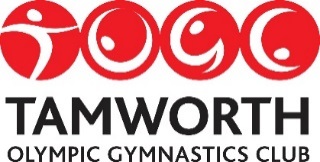 Summer 2019 – Fun Sessions – 5 years +FULL PAYMENT MUST BE PAID ON BOOKING (NOT REFUNDABLE)                     Name		_____________________________________ 	Date of Birth	___________________________Contact Tel.1 	_____________________________________ 	Contact Tel.2	___________________________Current TOGC member? 	Yes / NoAddress:	________________________________________________________________________________Any additional needs/disabilities: 	____________________________________________________________ Medical conditions/allergies:		____________________________________________________________ (Please tick the sessions you wish to book)Fees: £20 per day or £80 per week   Payment amount enclosed £_____________. Cheque payable to TOGC.BACS payments:	Sort code 40-45-19	Acc no. 22447096Gymnastics activities by their nature present a potential risk of injury. TOGC will endeavour to manage and minimise this risk to each of its participants.Participants are expected to follow the TOGC code of conduct. Failure to do so can lead to exclusion.Please confirm that your child is physically capable and healthy to participate in the activities and you will advise of any precautions that need to be taken.Children will need to make sure that they bring plenty to drink.Please make sure you book your places as if not enough interest the days will be cancelled. In these circumstances refunds will be given.If your child is attending more than one session and is not a member of TOGC an additional insurance fee of £5.00 is required.I agree to these terms.                                                     Signed: ________________________________(Parent/Guardian)MondayTuesdayWednesdayThursdayFriday29th July30th July31st July1st August2nd August5th August6th August7th August8th August9th August12th August13th August14th August15th August16th August19th August20th August21st August22nd August23rd August